Aanmeldingsformulier Overblijven Schooljaar 2016- 2017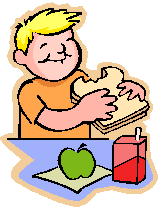 Ondergetekende neemt voor het schooljaar 2016 - 2017 een abonnement op de overblijfvoorziening volgens de onderstaande opgave.Naam kind	Groep	 a/b/c	    Overblijfdagen (omcirkelen)					  	 	      ma	      di	      do	      vrij 						 	      ma	      di	      do	      vrij              		                             		      ma	      di	      do	      vrij		                                            		      ma	      di	      do	      vrijIngangsdatum:Huisarts: ______________________________ 	Tel.nr. huisarts: ________________Bijzonderheden (bijv. allergieën of medicijngebruik): ________________________________Ondergetekende machtigt de Stichting Ouderraad Burg. W.A. Storkschool de totale kosten per jaar (aantal geplaatste cirkels x  € 50,-):__________ in drie termijnen af te schrijven van rekeningnummer: _____________________ t.n.v. _______________________________Ondergetekende verklaart op de hoogte te zijn van het huishoudelijk reglement van de overblijfvoorziening op de Burg. W.A. Storkschool. (ligt op school ter inzage of is te downloaden via internet).Ondergetekende draagt zorg voor het tijdig afmelden bij afwezigheid van de abonnementhouder. Dit kan door een bericht te sturen naar 06-50540773 of via de mail naar tso.storkschool@taentwesterveld.nl Naam:Adres:	Pc/plaats:Tel:Tel. b.g.g:	  (graag een bereikbaar tel. nummer)Email:Datum:		Handtekening:Dit formulier sturen naar tso.storkschool@talentwesterveld.nl of inleveren op school.(LET OP: uw handtekening is nodig om deze machtiging af te geven. Aanmelding via e-mail kan dus alleen wanneer uw handtekening geplaatst is: downloaden, printen, ondertekenen, scannen, verzenden)  